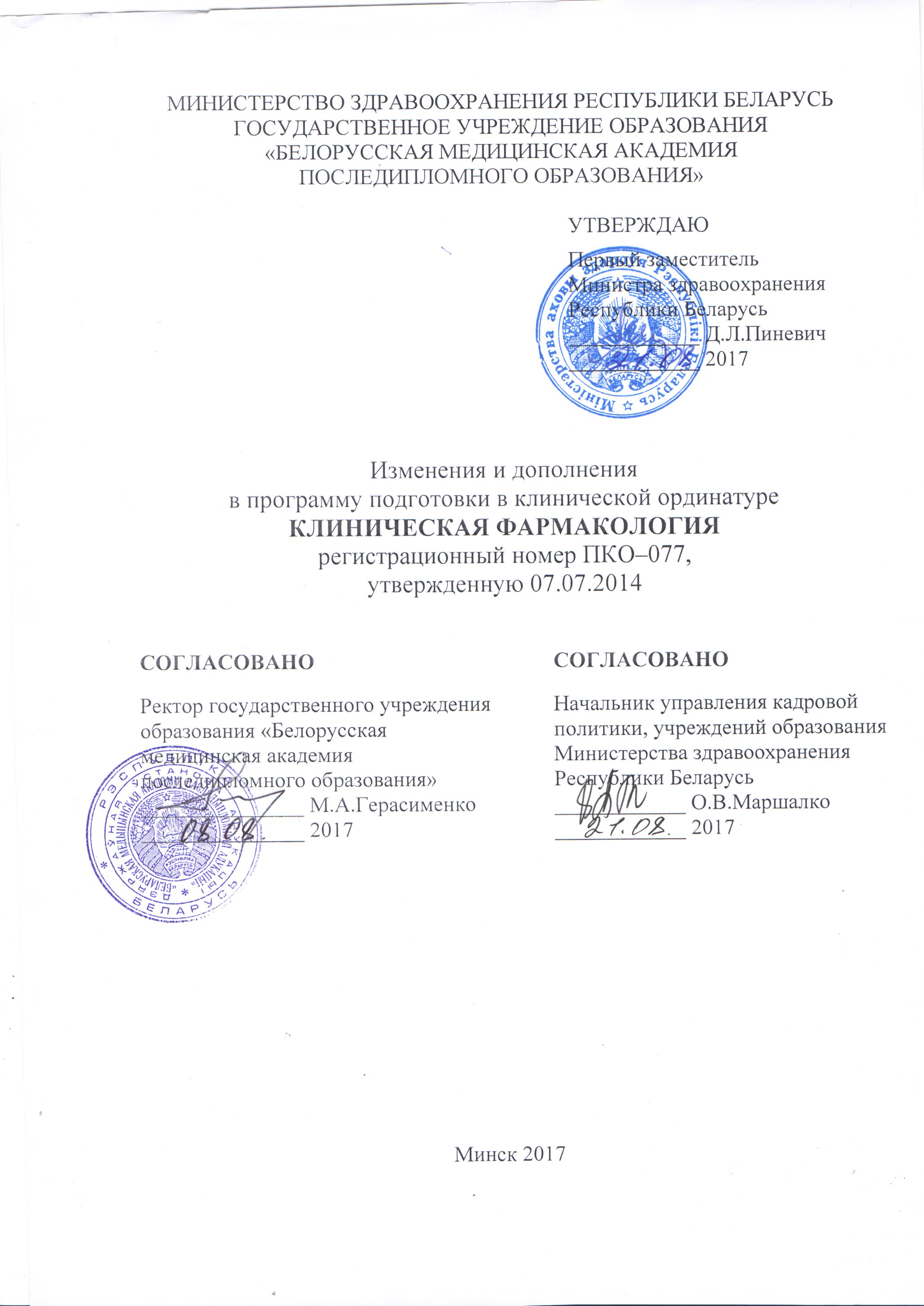 АВТОРЫ:заведующий кафедрой клинической фармакологии и фармакотерапии государственного учреждения образования «Белорусская медицинская академия последипломного образования», кандидат медицинских наук, доцент А.Г.ЗахаренкоРЕКОМЕНДОВАНЫ К УТВЕРЖДЕНИЮ:Кафедрой клинической фармакологии и фармакотерапии государственного учреждения образования «Белорусская медицинская академия последипломного образования» (протокол № 4 от 17.03.2017)Научно-методическим советом государственного учреждения образования «Белорусская медицинская академия последипломного образования» (протокол № 5 от 05.05.2017)Внести в программу подготовки в клинической ординатуре по специальности «Клиническая фармакология», регистрационный номер 
ПКО-077, утвержденную Первым заместителем Министра здравоохранения Республики Беларусь 07.07.2014, следующие изменения и дополнения:1. По тексту слова «клиника», «больной», «препарат» заменить соответственно словами «клиническая картина», «пациент», «лекарственное средство». 2. В примерном плане подготовки: подпункт 2.1.6. изложить в следующей редакции«».3. В содержании программы:пункт 1.1. изложить в следующей редакции «1.1. Основы управления здравоохранением в Республике Беларусь  Здравоохранение как компонент социально-экономического развития страны. Источники финансирования здравоохранения. Организация здравоохранения в зарубежных странах. Всемирная организация здравоохранения (ВОЗ), основные направления деятельности. Участие Республики Беларусь в деятельности ВОЗ.Здравоохранение Республики Беларусь, его структура. Полномочия Президента Республики Беларусь, Совета Министров Республики Беларусь, других государственных органов и государственных организаций в области здравоохранения.Основные принципы государственной политики Республики Беларусь в области здравоохранения. Вопросы здравоохранения в важнейших общественно-политических, законодательных и нормативных правовых актах: Конституция Республики Беларусь, законы Республики Беларусь, постановления Совета Министров Республики Беларусь и др.Виды медицинской деятельности. Организация оказания медицинской помощи. Виды, формы и условия оказания медицинской помощи. Государственные социальные минимальные стандарты: определение, виды. Государственные минимальные социальные стандарты в области здравоохранения. Научные основы управления здравоохранением. Методы управления. Функции управления. Социально-психологические аспекты управления. Программно-целевое управление. Государственные программы в сфере здравоохранения. Государственная программа «Здоровье народа и демографическая безопасность Республики Беларусь» на 2016–2020 годы.Региональная программа государственных гарантий по обеспечению граждан Республики Беларусь доступным медицинским обслуживанием (РПГГ). Структура РПГГ. Среднереспубликанские нормативы объемов медицинской помощи (амбулаторно-поликлиническая помощь, медицинская помощь в стационарных условиях, скорая медицинская помощь).Управление кадрами в здравоохранении. Кадровое обеспечение здравоохранения. Конфликты и их разрешение.Основы маркетинга в здравоохранении, его виды и социально-психологические аспекты. Маркетинг медицинских технологий. Рынок медицинских услуг. Планирование медицинской помощи в амбулаторных условиях. Функция врачебной должности. Планирование медицинской помощи в стационарных условиях.Финансирование здравоохранения, источники финансирования. Оплата труда медицинских работников.Экономика здравоохранения. Виды эффективности в здравоохранении (медицинская, экономическая, социальная). Оценка эффективности в здравоохранении.Медицинская статистика. Применение медицинской статистики в деятельности организаций здравоохранения. Методика анализа деятельности организаций здравоохранения. Основные показатели деятельности больничных и амбулаторно-поликлинических организаций. Медицинская документация. Модель конечных результатов как критерий оценки деятельности организаций здравоохранения.Общественное здоровье и методы его изучения. Факторы, определяющие уровень общественного здоровья, их характеристика. Важнейшие медико-социальные проблемы. Демографическая политика государства. Демографическая безопасность. Цель и задачи, принципы обеспечения демографической безопасности. Понятие и критерии демографических угроз.Основные тенденции демографических процессов в Республике Беларусь и зарубежных странах. Факторы,  определяющие особенности и динамику современных демографических процессов. Современные подходы к изучению заболеваемости и инвалидности населения. Методы изучения заболеваемости, их сравнительная характеристика. Международная статистическая классификация болезней и проблем, связанных со здоровьем, 10-го пересмотра (МКБ-10). Инвалидность.Основные категории организации и экономики здравоохранения: доступность, качество и эффективность медицинской помощи. Основные мероприятия по улучшению доступности медицинского обслуживания населения. Методология управления качеством и эффективностью медицинской помощи. Содержание системы управления качеством медицинской помощи в организациях здравоохранения Республики Беларусь.Первичная медицинская помощь (ПМП): цели, задачи, функции. Врач общей практики, функции, организация работы, преемственность с другими врачами-специалистами.Организация диспансеризации населения. Профилактические осмотры: цели, задачи. Специализированная и высокотехнологичная медицинская помощь: цели, задачи, функции.Медико-социальная и паллиативная медицинская помощь.Основы медицинской экспертизы и медицинской реабилитации. Организация медицинской помощи в амбулаторных и стационарных условиях. Законодательство в области санитарно-эпидемиологического благополучия населения. Организация и проведение санитарно-противоэпидемических мероприятий. Задачи центра гигиены и эпидемиологии (ЦГиЭ).Гигиеническое воспитание населения как одно из направлений профилактики заболеваний, формирования здорового образа жизни. Профилактика неинфекционных заболеваний. Минская декларация по итогам Европейской министерской конференции ВОЗ.»;пункт 1.2. изложить в следующей редакции «1.2. Медицинская информатика и компьютерные технологии Информация и её обработка. Основные категории и понятия информатики. Информатика и информационные технологии. Виды медицинской информации. Характеристики медицинской информации. Состав аппаратного обеспечения персонального компьютера, характеристика основных периферийных устройств. Устройства  хранения информации. Сканирование информации. Настройка BIOS, установка драйверов.Операционная система. Классификация операционных систем. Графический пользовательский интерфейс. Основные программные приложения. Файловые системы. Файлы и каталоги. Права доступа к файлу. Другие функции файловых систем. Инсталляция программного обеспечения. Сервисные программные средства. Служебные программы.Принципы построения вычислительных сетей. Internet, intranet, VPN.  Программные и аппаратные компоненты вычислительной сети. Электронная оргтехника. Современные средства связи и их взаимодействие с компьютерной техникой. Принципы построения локальных вычислительных сетей.Использование прикладных программ общего назначения: текстовых редакторов, электронных таблиц, графических редакторов, средств создания презентаций, пакетов стандартных программ офисного назначения. Применение электронных таблиц в задачах обработки медицинской информации. Вычисления, анализ данных, поддержка принятия решений. Пакеты статистической обработки данных. Ввод данных, обработка, анализ результатов с помощью программ Microsoft Excel, Statistika, SPSS. Медицинские автоматизированные системы.Организационная структура Интернета. Основные протоколы сети Интернет. Система доменных имен DNS.  Защита информации. Криптография. Электронная цифровая подпись.Сервисы Веб 2.0. Отличительные особенности. «Облачные технологии»: понятие, история возникновения, достоинства и недостатки, перспективы внедрения и развития в здравоохранении.»;абзац девятый подпункта «2.1.2. Государственная регистрация и клинические испытания лекарственных средств. Номенклатура лекарственных средств. Исследования биоэквивалентности генерических лекарственных средств» дополнить словами «Гомеопатические лекарственные средства. Лекарственные средства растительного происхождения.»;подпункт 2.1.6. изложить в следующей редакции«2.1.6. Нежелательные реакции на лекарственные средства. Принципы прогнозирования, предупреждения и коррекции нежелательных реакций на лекарственные средстваПричины возникновения и факторы риска развития нежелательных реакций на лекарственные средства.Виды нежелательных реакций на лекарственные средства.Зависимость возникновения нежелательных реакций на лекарственные средства от природы лекарственного средства, путей введения, дозы и длительности курса его применения. Полипрагмазия и политерапия.Особенности проявления нежелательных реакций на лекарственные средства в зависимости от возраста и пола, функционального состояния организма человека, генетического статуса, а также от характера и тяжести основного заболевания.Локальные проявления нежелательных реакций на лекарственные средства при системном применении. Системные нежелательные реакции на лекарственные средства при местном использовании.Основные принципы прогнозирования, профилактики нежелательных реакций на лекарственные средства. Лечение и медицинская реабилитация пациентов при проявлении нежелательных реакций на лекарственные средства. Профилактика и лечение лекарственной зависимости.Информирование и разъяснение пациентам и их родственникам  возможных проявлений нежелательных реакций на лекарственные средства, назначенных конкретному пациенту.Порядок предоставления информации о выявленных нежелательных реакциях на лекарственные средства («Извещение о подозреваемой нежелательной реакции на лекарственное средство»).»; подпункт «2.2.3. Клиническая фармакология противовоспалительных лекарственных средств» дополнить абзацем следующего содержания«Классификация базисных противовоспалительных лекарственных средств. Лекарственные средства с неспецифическими иммуномодулирующими эффектами, иммунотропные лекарственные средства, опосредованно купирующие воспалительные изменения соединительной ткани: клинико-фармакологическая характеристика, показания и особенности применения, противопоказания к назначению, нежелательные реакции (клинические проявления, профилактика, коррекция). Лекарственные средства биологического происхождения на основе моноклональных антител: клинико-фармакологическая характеристика, показания и особенности применения, противопоказания к назначению, нежелательные реакции (клинические проявления, профилактика, коррекция).»;подпункт «2.2.5. Клиническая фармакология иммунотропных и противоаллергических лекарственных средств. Лекарственная аллергия» дополнить абзацем следующего содержания «Оказание экстренной медицинской помощи пациентам с анафилаксией.»;подпункт 2.2.17. изложить в следующей редакции «2.2.17. Клиническая фармакология антимикробных лекарственных средствКлассификация антимикробных лекарственных средств: антисептики, химиотерапевтические, дезинфицирующие. Принципы проведения рациональной химиотерапии. Дифференцированное применение антибактериальных лекарственных средств у пациентов различных возрастных групп, беременных и кормящих грудью женщин. Особенности проведения химиотерапии у пациентов с иммунодефицитами, а также у лиц, страдающих аллергическими заболеваниями. Антибиотики: классификация, клинико-фармакологические критерии, характеризующие антибиотические лекарственные средства (спектр и тип антимикробного действия, минимальная ингибирующая концентрация, биоусвояемость, период полувыведения, взаимодействие с другими лекарственными средствами и пищей), показания к применению. Принципы проведения рациональной комбинированной антибиотикотерапии. Критерии контроля эффективности и безопасности применения антибиотиков. Противопоказания к применению антибиотиков. Нежелательные реакции на  антибиотики и их профилактика.Классификация ß-лактамных антибиотиков, механизм действия, спектр антимикробной активности, особенности применения. Алгоритмы антибиотикотерапии с использованием ß-лактамных антибиотиков.Классификация макролидов, линкозамидов, механизм действия, спектр антимикробной активности, особенности применения. Алгоритмы антибиотикотерапии с использованием макролидов и линкозамидов.Классификация аминогликозидов, полимиксинов, механизм действия, спектр антимикробной активности, особенности применения. Алгоритмы антибиотикотерапии с использованием аминогликозидов и полимиксинов.Классификация фторхинолонов, гликопептидов, оксазолидинонов, липопептидов, механизм действия, спектр антимикробной активности, особенности применения. Алгоритмы антибиотикотерапии с использованием фторхинолонов, гликопептидов, оксазолидинонов, липопептидов.Классификация тетрациклинов, амфениколов, механизм действия, спектр антимикробной активности, особенности применения.Классификация сульфаниламидов, механизм действия, спектр антимикробной активности, особенности применения.Классификация нитрофуранов, механизм действия, спектр антимикробной активности, особенности применения.Противотуберкулезные лекарственные средства: классификация, клинико-фармакологическая характеристика, особенности применения в педиатрии, противопоказания, нежелательные реакции (клинические проявления, коррекция, профилактика). Противолепрозные лекарственные средства: клинико-фармакологическая характеристика, особенности применения в педиатрии, противопоказания, нежелательные реакции (клинические проявления, коррекция, профилактика). Антисептики. Классификация (галогены, окислители, кислоты и щелочи, соли тяжелых металлов, альдегиды, фенолы, красители, детергенты, спирты, препараты растительного происхождения, производные хиноксалина и              8-оксихинолина, нитрофураны, бигуаниды). Клинико-фармакологическая характеристика основных групп антисептиков. Особенности применения антисептиков. Нежелательные реакции на антисептики (клинические проявления, коррекция, профилактика)».4. В информационной части список рекомендуемой литературы изложить в следующей редакции:«Список рекомендуемой литературы  Основная:Вальчук, Э. А. Государственные минимальные социальные стандарты в области здравоохранения : учеб.-метод. пособие / Э. А. Вальчук, А. П. Романова. – Минск : БелМАПО, 2013. – 39 с.Европейская министерская конференция Всемирной организации здравоохранения. Охват всех этапов жизни в контексте положений политики «Здоровье-2020». Минская декларация // Семейный д-р. – 2015. – № 4. – С. 5–7.Здоровье-2020 : основы Европейской политики в поддержку действий всего государства и общества в интересах здоровья и благополучия. – Копенгаген : ВОЗ, 2013. – 232 с.      Здравоохранение Республики Беларусь : прошлое, настоящее и 
будущее / В. И. Жарко [и др.]. – Минск : Минсктиппроект, 2012. – 320 с.Клиническая фармакология : нац. рук. / Ю. Б. Белоусов, В. К. Лепахин, В. Г. Кукес, В. И. Петров. – М. : ГЭОТАР-Медиа, 2014. – 976 с.Королюк, И. П. Медицинская информатика / И. П. Королюк. – Самара : СамГМУ, 2012. – 244 с.: ил.Кукес, В. Г. Клиническая фармакология и фармакотерапия / В. Г. Кукес, А. К. Стародубцев. – М. : ГЭОТАР-Медиа, 2013. – 832 с.Кукес, В. Г. Клиническая фармакология : учебник / В. Г. Кукес. – М. : ГЭОТАР-Медиа, 2012. – 832 с.Левин, А. Ш. Самоучитель работы на компьютере / А. Ш. Левин. –  11-е изд. – СПб. : Питер, 2013. – 704 с.: ил.Машковский, М. Д. Лекарственные средства. – 16-е изд. / М. Д. Машковский. – М. : Новая волна, 2012. – 1216 с. Михайлов, И. Б. Клиническая фармакология – основа рациональной фармакотерапии : рук. для врачей / И. Б. Михайлов. – СПб. : Фолиант, 2013. – 960 с.Общественное здоровье и здравоохранение : учеб. пособие / Н. Н. Пилипцевич [и др.] ; под ред. Н. Н. Пилипцевича. – Минск : Новое знание, 2015. – 784 с.Рациональная антимикробная терапия : рук. для практикующих врачей / И. А. Александрова, Ю. В. Лобзин, Б. С. Белов, С. В. Яковлев ; под ред. С. В. Яковлева. – М. : ЛитТерра, 2015. – 1040 с.Сычев, Д. А. Клиническая фармакология. Общие вопросы клинической фармакологии. Практикум : учеб. пособие / Д. А. Сычев, Л. С. Долженкова, В. К. Прозорова ; под ред. В. Г. Кукеса. – М. : ГЭОТАР-Медиа, 2013. – 224 с.Дополнительная:Аткинсон, А. Дж. Принципы клинической фармакологии / А. Дж. Аткинсон, Д. Р. Абернети, Ч. И. Дэниэлс, Р. Л. Дедрик, С. П. Марки ; пер. с англ. под общ. ред. Г. Т. Сухих. – М. : Практ. медицина, 2013. – 556 с.Вальковская, Е. В. Лекарственные средства : справочник / Борисовский завод медицинских препаратов ; Е. В. Вальковская, О. И. Завалишина. – Минск, 2013. – 416 с.Вдовиченко, В. П. Фармакология и фармакотерапия : справочник / В. П. Вдовиченко. – Минск : Зималетто, 2011. – 816 с.Захаренко, А. Анализ потребления антибиотиков для лечения пневмонии в стационаре / А. Захаренко, А. Каляда. – Германия, Lambert Academic Publishing. Deutschland, 2014. – 54 с. Захаренко, А. Г. Антибактериальная терапия внебольничной пневмонии в стационаре: фармакоэпидемиологические, фармакоэкономические и микробиологические аспекты: учеб.-метод. пособие / А. Г. Захаренко, А. Н. Каляда. – Минск : БелМАПО, 2015. – 37 с.Кардиология: нац. рук. / под ред. Е. В. Шляхто. – М. : ГЭОТАР-Медиа, 2015. – 800 с.Клиническая фармакология в терапевтической практике : учеб. пособие / под ред. В. М. Пырочкина. – Гродно : ГрГМУ, 2011.Клинические рекомендации по кардиологии / под ред. Ф. И. Белялова. – М. : ГЭОТАР-Медиа, 2016. – 160 с.Колвин, Л. А. Основы медицины боли : рук / Л. А. Колвин, М. Фэллон ; пер. с англ. под ред. А. Б. Данилова. – М. : ГЭОТАР-Медиа, 2015. – 128 с.Лекарственные средства РУП «Белмедпрепараты» : пособие. – Минск : Л43 Донарит, 2013. – 740 с.Неврология : нац. рук. + СD / под ред. Е. И. Гусева, А. Н. Коновалова, В. И. Скворцовой, А. Б. Гехт. – М. : ГЭОТАР-Медиа, 2016. – 1040 с.Нефрология : нац. рук. / под ред. Н. А. Мухина. – М. : ГЭОТАР-Медиа, 2016. – 608 с.Пульмонология: нац. рук. / под ред. А. Г. Чучалина. – М. : ГЭОТАР-Медиа, 2016. – 800 с. Рациональная антимикробная терапия : рук. для практикующих врачей / под ред. С. В. Яковлева. – М. : ЛитТерра, 2015. – 1040 с.Ревматология : нац. рук. / под ред. Е. Л. Насонова, В. А. Насоновой. – М. : ГЭОТАР-Медиа, 2010. – 720 с.Сепсис: классификация, клинико-диагностическая концепция и лечение : практ. рук. / под ред. В. С. Савельева, Б. Р. Гельфанда. – М. : Мед. информ. агентство, 2011. – 352 с.Справочник Видаль. Лекарственные препараты в Беларуси. – М. : ЮБМ Медика Рус, 2013. – 816 с.Справочник Видаль. Лекарственные средства в России. – М. : Астра Фарм Сервис, 2015. – 1536 с.Терапевтический справочник путеводитель врачебных назначений : практ. рук. для врачей амбулаторной практики / под ред. Ю. Б. Белоусова. – М. : Бионика Медиа, 2014.– 448 с.Эндокринология : нац. рук. / под ред. И. И. Дедова, Г. А. Мельниченко.– М. : ГЭОТАР-Медиа, 2016. – 1112 с.Энциклопедия лекарств / под ред. Г. Л. Вышковского. – М. : РЛС, 2015. – 1440 с.Нормативные правовые акты:Об утверждении клинических протоколов «Экстренная медицинская помощь пациентам с анафилаксией», «Диагностика и лечение системной токсичности при применении местных анестетиков» : постановление Министерства здравоохранения Респ. Беларусь от 18.07.2016 г. № 88.Конституция Республики Беларусь 1994 года : с изм. и доп., принятыми на респ. референдумах 24 нояб. . и 17 окт. . – Минск : Амалфея, 2006. – 48 с.О борьбе с коррупцией : Закон Респ. Беларусь от 15.07.2015 № 305–З.О государственных минимальных социальных стандартах : Закон Респ. Беларусь от 11.11.1999 № 322–З : с изм. и доп.О дополнительных мерах по совершенствованию трудовых отношений, укреплению трудовой и исполнительской дисциплины  : Декрет Президента Респ. Беларусь от 26.07.1999 № 29 : с изм. и доп.О здравоохранении  : Закон Респ. Беларусь 18 июня . № 2435–XII : в ред. Закона Респ. Беларусь от 20.06.2008 № 363-З: с изм. и доп.О лекарственных средствах  : Закон Респ. Беларусь от 20.07.2006 
№ 161-З : с изм. и доп.О мерах по внедрению системы государственных социальных стандартов по обслуживанию населения республики : постановление Совета Министров Респ. Беларусь от 30.05.2003 № 724 : с изм. и допО мерах по снижению антибактериальной резистентности микроорганизмов : приказ Министерства здравоохранения Респ. Беларусь 
от 29.12.2015 № 1301.О мерах по укреплению общественной безопасности и дисциплины : Директива Президента Республики Беларусь от 11.04.2004  № 1 : в ред. Указа Президента Респ. Беларусь от 12.10.2015 № 420 .О некоторых вопросах государственных минимальных социальных стандартов в области здравоохранения : постановление Совета Министров Респ. Беларусь от 29.03.2016 № 259.О порядке государственного контроля за качеством лекарственных средств, об утверждении Положения о порядке хранения, транспортировки, изъятия из обращения, возврата производителю или поставщику, уничтожения лекарственных средств, дополнении, изменении и признании утратившими силу некоторых постановлений Совета Министров Республики Беларусь : постановление Совета Министров Респ. Беларусь от 22.12.2009  № 1677 : с изм. и доп.О некоторых вопросах деятельности комиссии по противодействию коррупции в системе Министерства здравоохранения Республики Беларусь : приказ Министерства здравоохранения Респ. Беларусь от 05.01.2012 № 9 : 
с изм. и доп.О санитарно-эпидемиологическом благополучии населения : Закон Респ. Беларусь от 07.01.2012 № 340-З : с изм. и доп. Об усилении требований к руководящим кадрам и работникам организаций  : Декрет Президента Респ. Беларусь от 15.12.2014 № 5.Об утверждении Государственной программы «Здоровье народа и демографическая безопасность Республики Беларусь» на 2016–2020 годы : постановление Совета Министров Респ. Беларусь от 14.03.2016 № 200 : с изм. и доп. Об утверждении Инструкции о порядке выписки рецепта врача и о внесении изменений и дополнений в постановление Министерства здравоохранения Республики Беларусь от 27 декабря . № 120: постановление Министерства здравоохранения Респ. Беларусь от 31.10.2007 № 99 : в ред. постановления Министерства здравоохранения Респ. Беларусь от 31.10.2008 № 181 : с изм. и доп.  Об утверждении Инструкции о порядке констатации смерти и признании утратившим силу постановления Министерства здравоохранения Республики Беларусь от 2 июля 2002 г. № 47: постановление Министерства здравоохранения Респ. Беларусь от 20.12.2008 № 228 : с изм. и доп.Об утверждении Инструкции о порядке организации системы фармаконадзора и порядке контроля производителей лекарственных средств на предмет соответствия организации и функционирования системы фармаконадзора требованиям Надлежащей практики фармаконадзора : постановление Министерства здравоохранения Респ. Беларусь от 20.05.2015  № 75.Об утверждении Инструкции о порядке представления информации о выявленных нежелательных реакциях на лекарственные средства и признании утратившими силу некоторых постановлений Министерства здравоохранения Республики Беларусь : постановление Министерства здравоохранения Респ. Беларусь от 17.04.2015  № 48.Об утверждении клинического протокола оказания скорой (неотложной) медицинской помощи взрослому населению и признании утратившими силу отдельных структурных элементов приказа Министерства здравоохранения Республики Беларусь от 13 июня 2006 г. № 484 : приказ Министерства здравоохранения Респ. Беларусь от 30.09.2010 № 1030.Концепция реализации государственной политики формирования здорового образа жизни населения Республики Беларусь на период до 2020 
года : приказ Министерства здравоохранения Респ. Беларусь от 31.03.2011 
№ 335.Об утверждении надлежащей аптечной практики : постановление Министерства здравоохранения Республики Беларусь от 27.12.2006  № 120 : 
в ред. постановления Министерства здравоохранения Респ. Беларусь от 31.10.2008 № 181 : с изм. и доп.Об утверждении Программы социально-экономического развития Республики Беларусь на 2016–2020 годы  : Указ Президента Респ. Беларусь от 15.12.2016 № 466.О мерах по совершенствованию условий оплаты труда работников бюджетных организаций и иных организаций, получающих субсидии, работники которых приравнены по оплате труда к работникам бюджетных организаций : постановление Министерства труда Респ. Беларусь от 21.01.2000 № 6 : с изм. и доп.».5. В перечне вопросов к квалификационному экзамену пункт 7. изложить в следующей редакции «7. Нежелательные реакции на лекарственные средства. Принципы прогнозирования, предупреждения и коррекции нежелательных реакций на лекарственные средства.».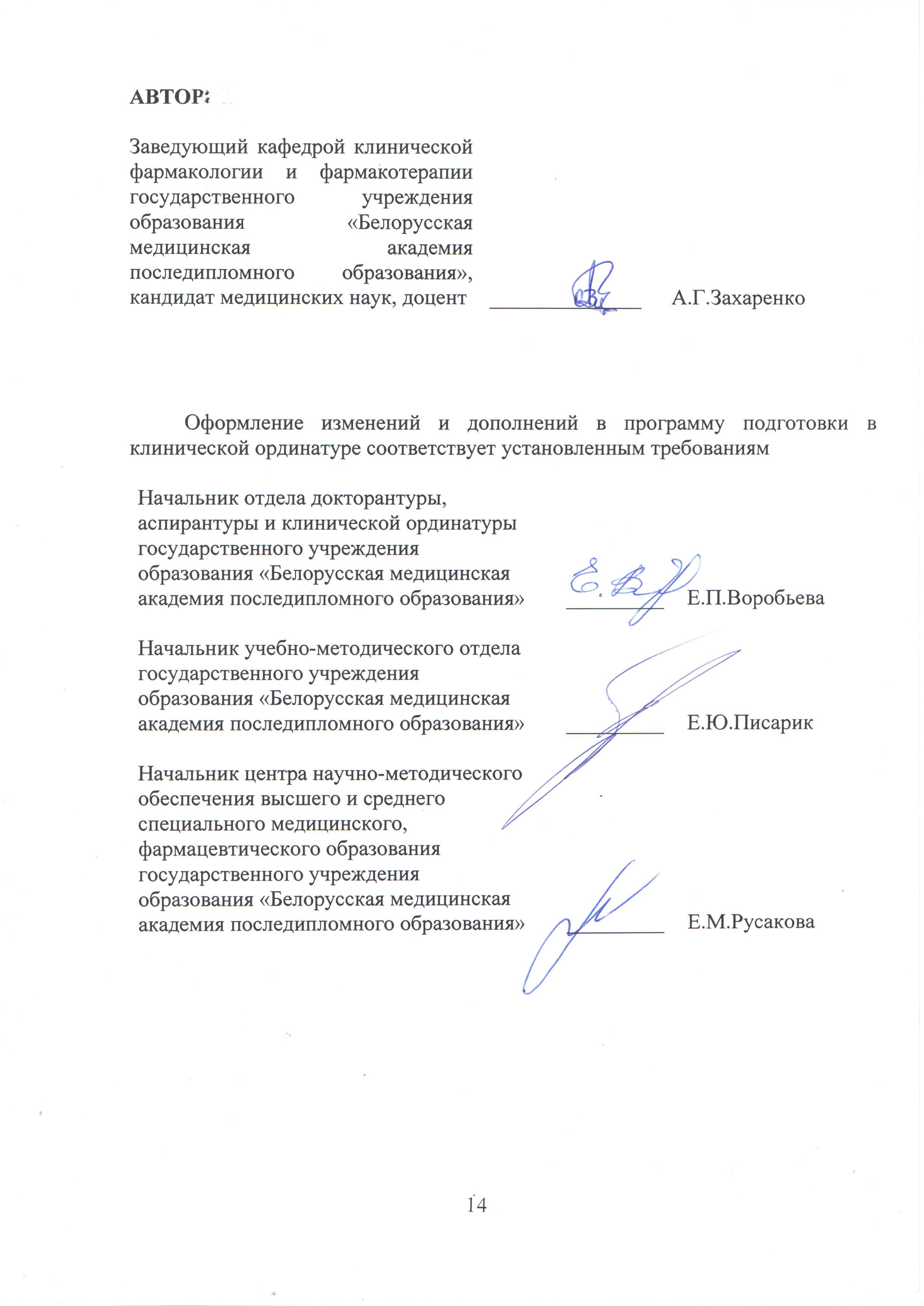 2.1.6. Нежелательные реакции на лекарственные средства. Принципы прогнозирования, предупреждения и коррекции нежелательных реакций на лекарственные средства4144272272